Dove’s Class Home-School Communication Sheet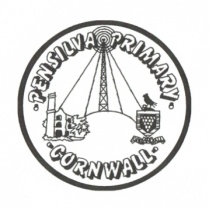 Week beginning 16th May 2022School dinner week 2This week’s diaryThis week’s diaryHello parent and carersThis week we have been writing leaflets about the Eden Project. I think we have some children that might go into advertising in the future! Next week we will be having a Jubilee celebration on the Friday so look out for further information.Our PE day is Thursday so please ensure you have a PE kit in school on those days, labelled with your child(ren)’s names. Please only provide laces if your child can do them up themselves.Please ensure your child is reading their Read, Write, Inc book regularly and that parents/ carers are recording it in the yellow reading record. HomeworkReading – read your Read, Write, Inc book at least three times a week.Maths – Mathletics tasks have been set for each year group.English – Year 1 children have brought home RWI sounds to learn please in preparation for their Phonic Screening Check next term. Spellings – practise your spellings for a test on Thursday. MondayMrs NoblettHello parent and carersThis week we have been writing leaflets about the Eden Project. I think we have some children that might go into advertising in the future! Next week we will be having a Jubilee celebration on the Friday so look out for further information.Our PE day is Thursday so please ensure you have a PE kit in school on those days, labelled with your child(ren)’s names. Please only provide laces if your child can do them up themselves.Please ensure your child is reading their Read, Write, Inc book regularly and that parents/ carers are recording it in the yellow reading record. HomeworkReading – read your Read, Write, Inc book at least three times a week.Maths – Mathletics tasks have been set for each year group.English – Year 1 children have brought home RWI sounds to learn please in preparation for their Phonic Screening Check next term. Spellings – practise your spellings for a test on Thursday. TuesdayMrs Noblett(Mrs McDowell PM)Hello parent and carersThis week we have been writing leaflets about the Eden Project. I think we have some children that might go into advertising in the future! Next week we will be having a Jubilee celebration on the Friday so look out for further information.Our PE day is Thursday so please ensure you have a PE kit in school on those days, labelled with your child(ren)’s names. Please only provide laces if your child can do them up themselves.Please ensure your child is reading their Read, Write, Inc book regularly and that parents/ carers are recording it in the yellow reading record. HomeworkReading – read your Read, Write, Inc book at least three times a week.Maths – Mathletics tasks have been set for each year group.English – Year 1 children have brought home RWI sounds to learn please in preparation for their Phonic Screening Check next term. Spellings – practise your spellings for a test on Thursday. Wednesday Mrs NoblettHello parent and carersThis week we have been writing leaflets about the Eden Project. I think we have some children that might go into advertising in the future! Next week we will be having a Jubilee celebration on the Friday so look out for further information.Our PE day is Thursday so please ensure you have a PE kit in school on those days, labelled with your child(ren)’s names. Please only provide laces if your child can do them up themselves.Please ensure your child is reading their Read, Write, Inc book regularly and that parents/ carers are recording it in the yellow reading record. HomeworkReading – read your Read, Write, Inc book at least three times a week.Maths – Mathletics tasks have been set for each year group.English – Year 1 children have brought home RWI sounds to learn please in preparation for their Phonic Screening Check next term. Spellings – practise your spellings for a test on Thursday. ThursdayMrs NoblettSpelling testLibraryHello parent and carersThis week we have been writing leaflets about the Eden Project. I think we have some children that might go into advertising in the future! Next week we will be having a Jubilee celebration on the Friday so look out for further information.Our PE day is Thursday so please ensure you have a PE kit in school on those days, labelled with your child(ren)’s names. Please only provide laces if your child can do them up themselves.Please ensure your child is reading their Read, Write, Inc book regularly and that parents/ carers are recording it in the yellow reading record. HomeworkReading – read your Read, Write, Inc book at least three times a week.Maths – Mathletics tasks have been set for each year group.English – Year 1 children have brought home RWI sounds to learn please in preparation for their Phonic Screening Check next term. Spellings – practise your spellings for a test on Thursday. FridayMrs NelsonHomework sent homeUpcoming dates: Jubilee celebration day – Friday 27th May 2022Last day of term – Friday 27th May 2022Other information Please feel free to send us an email if you have any questions or concerns: nnoblett@pensilva.cornwall.sch.uk  Do not forget the school website; http://pensilva.eschools.co.uk/website for information on school events, policies and newsletters or our Facebook page; Pensilva Primary School for updates. Other information Please feel free to send us an email if you have any questions or concerns: nnoblett@pensilva.cornwall.sch.uk  Do not forget the school website; http://pensilva.eschools.co.uk/website for information on school events, policies and newsletters or our Facebook page; Pensilva Primary School for updates. Other information Please feel free to send us an email if you have any questions or concerns: nnoblett@pensilva.cornwall.sch.uk  Do not forget the school website; http://pensilva.eschools.co.uk/website for information on school events, policies and newsletters or our Facebook page; Pensilva Primary School for updates. 